Акция « Шесть  шагов»Цели:формирование экологической культуры, сознания и мировоззрения;воспитание эстетического мировоззрения;развитие творческих способностей.Участники акции: принять участие в акции могут все желающие.Сроки проведения акции: 1 месяцЭтапы: Подготовительный (разработка плана по достижению цели, объём и накопление материала);Организационно-практический ( выполнение плана деятельности);Аналитический (подведение итогов, рефлексия)План мероприятийПРИЛОЖЕНИЕ1  Положение о конкурсе рисунковПРИЛОЖЕНИЕ 2 ФотоотчётПриложение1Положениео проведении конкурса рисунковв общежитии ГБПОУ СО «РПЛ»«Береги свою планету!» 1. Общие положения1.1. Положение о Конкурсе рисунка   «Береги свою планету!» разработано воспитателем Якушевой Т.Ю.1.2. Организация и проведение Конкурса строится на принципах демократии, гуманизма, общедоступности, приоритета общечеловеческих ценностей, гражданственности, свободного развития личности, защиты прав и интересов участников Конкурса.2. Основные цели и задачи Конкурса:обращение внимания окружающих на экологические проблемы; 
формирование в сознании людей бережного отношения к окружающей          природе; воспитание эстетического мировоззрения;Конкурс направлен на решение следующих задач:  развитие творческих способностей учащихся; раскрытие творческой индивидуальности и развитие социальной активности молодого поколения. 3. Сроки и время проведения: 4. Условия проведения: Учащимся заблаговременно  объявляется о предстоящем конкурсе.5. Порядок оформления и предоставления работ:5.1. Рисунки выполняются на листе формата А4 и А3 любым способом ( карандаш, фломастеры, гуашь, краски)5.2. В нижнем правом углу  должно быть разборчиво указано:Имя, фамилия автора рисунка, номер комнаты)Жюри конкурса: зам. директора - Лебедева Т.И., педагог-психолог- Брагина О.А., соц.педагог- Чуканова М.Б. педагог доп.образования – Балуева В.В., воспитатель - Родникова Е.М.6. Подведение итогов и награждение победителей 6.1. Победители Конкурса награждаются дипломами и призами. 6.2. Учреждены номинации «Самый яркий рисунок», «Лучшее техническое исполнение». Номинанты награждаются дипломами и призами. ПРИЛОЖЕНИЕ 2Конкурс « Береги свою планету»1 место- Колесов Артём2 место- Соловьёв Юрий            3 место – поделили Чапчанова Екатерина и Мурушкин ВладимирКоллаж « Покорми птиц зимой»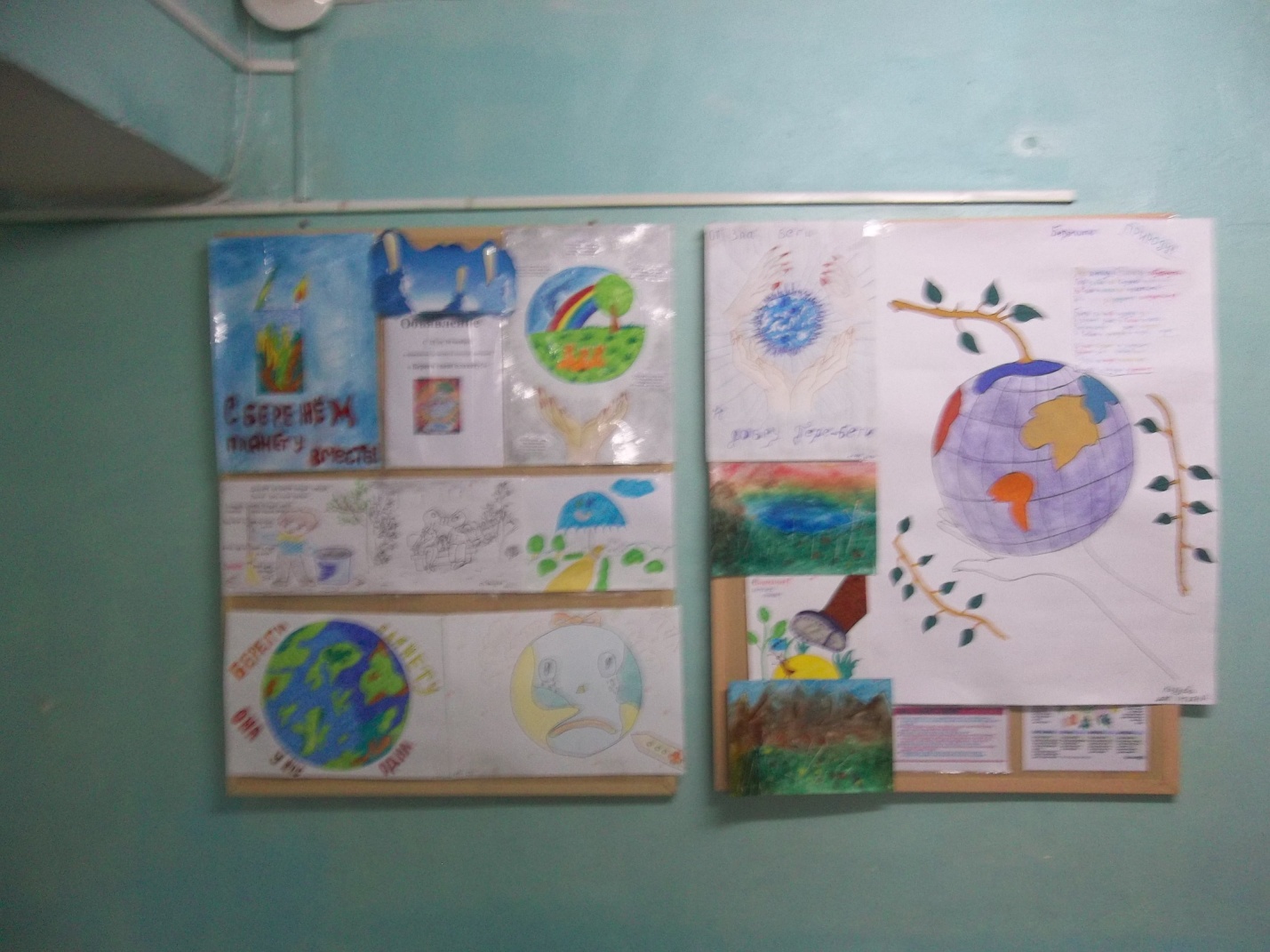 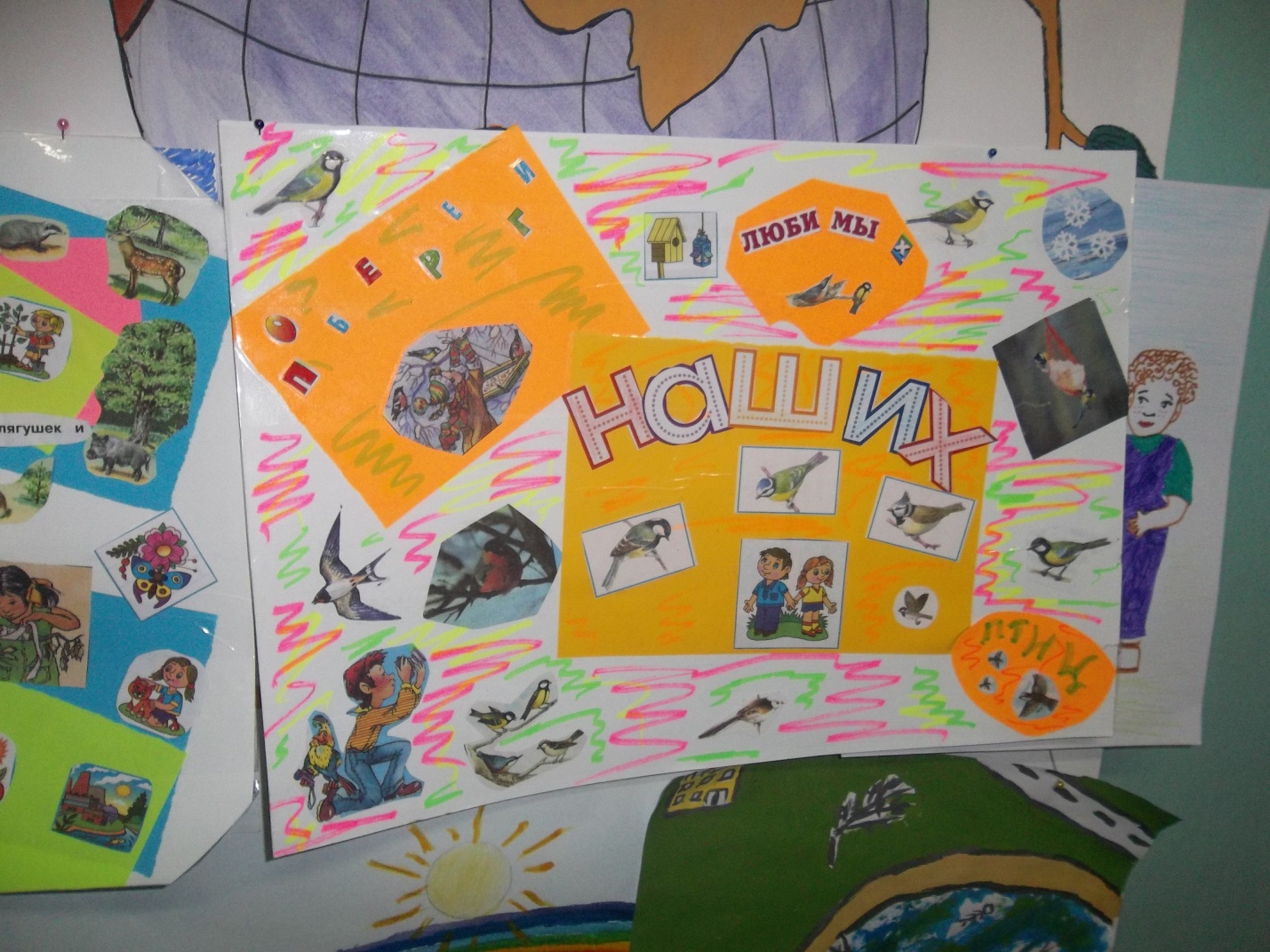 Акция «Подарите птицам жизнь!» (изготовление и развешивание  кормушек)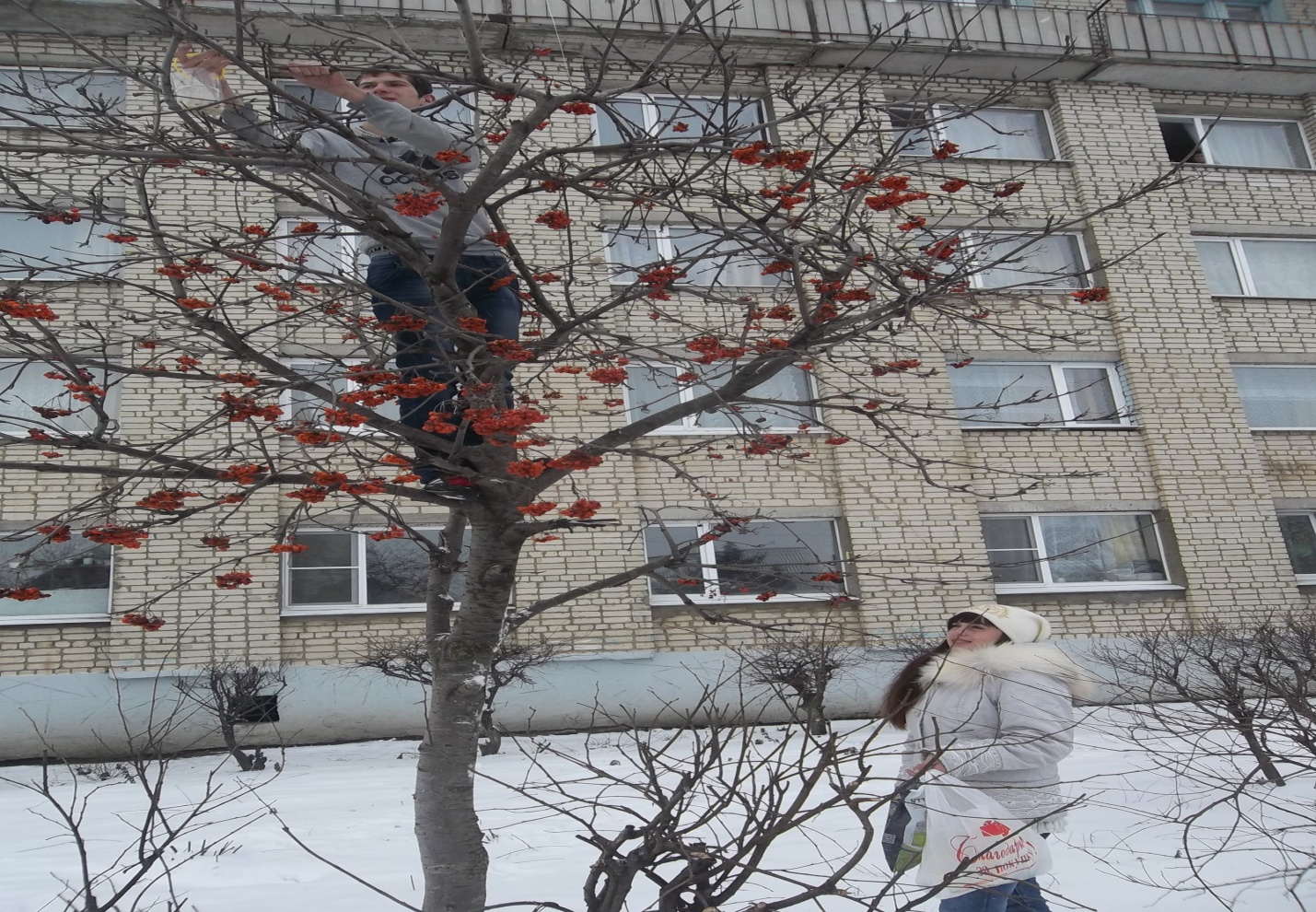 Акция « Мы за чистую планету!»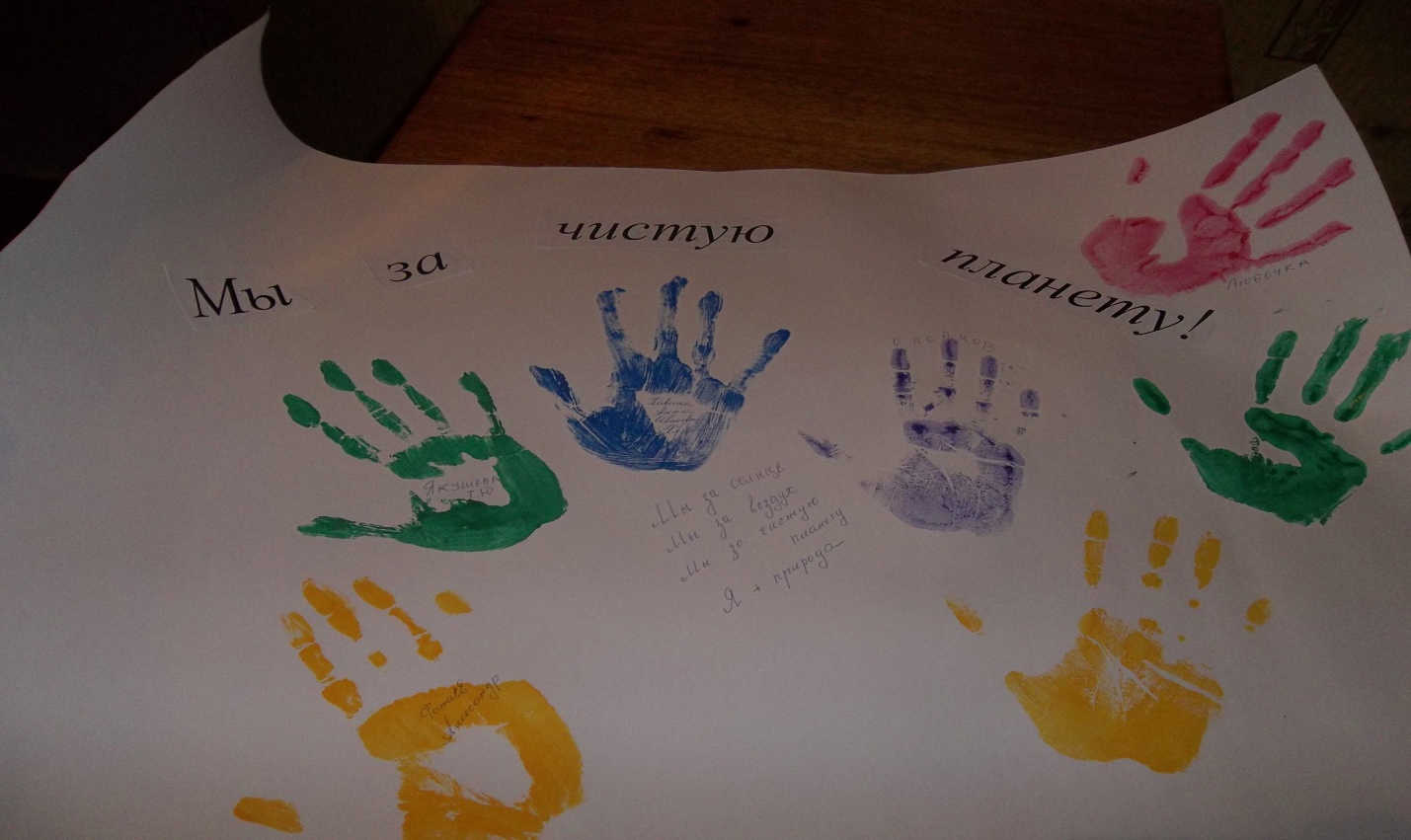 №МероприятияСрокиОтветственные1. Конкурс рисунков « Береги свою планету»25.11 -29.11.Воспитатели2.Коллаж « Покорми птиц зимой»03-04.12Воспитатели3.Акция «Подарите птицам жизнь!» (изготовление и развешивание  кормушек)05.12Воспитатели4.. Акция « Мы за чистую планету!»Подведение итогов12.12Воспитатели